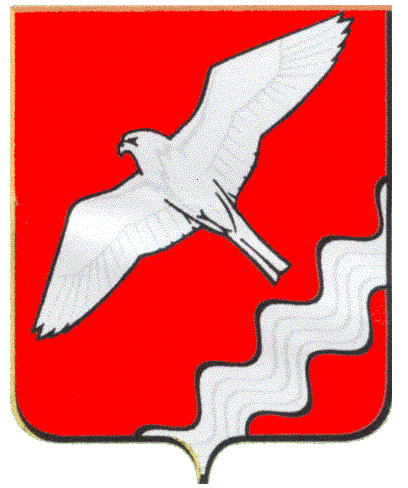 ГЛАВА МУНИЦИПАЛЬНОГО ОБРАЗОВАНИЯКРАСНОУФИМСКИЙ ОКРУГПОСТАНОВЛЕНИЕот 17.01.2022    № 1г. КрасноуфимскВ связи со стабилизацией обстановки с пожарами в жилом секторе и прогнозируемым уменьшением количества техногенных пожаров в населенных пунктах, вызванных погодными условиями, в соответствии с Федеральным законом от 21.12.1994 года № 69-ФЗ «О пожарной безопасности», Федеральным законом от 22.07.2008 года № 123-ФЗ «Технический регламент о требованиях пожарной безопасности», с Федеральным законом от 06.10.2003 года № 131-ФЗ «Об общих принципах организации местного самоуправления в Российской Федерации», Постановлением Правительства Свердловской области от 29.04.2021 года № 253-ПП «Об установлении особого противопожарного режима на территории Свердловской области», руководствуясь ст. 26 Устава Муниципального образования Красноуфимский округП О С Т А Н О В Л Я Ю:1. Отменить на территории МО Красноуфимский округ особый противопожарный режим.2. Постановление главы Муниципального образования Красноуфимский округ от 29.06.2021 № 77 «Об установлении особого противопожарного режима на территории Муниципального образования Красноуфимский округ» признать утратившим силу.3. Разместить настоящее постановление на сайте МО Красноуфимский округ.4. Контроль за выполнением настоящего постановления оставляю за собой. Глава Муниципального образования Красноуфимский округ                                                                         О.В. РяписовОб отмене особого противопожарного режима на территории Муниципального образования Красноуфимский округ